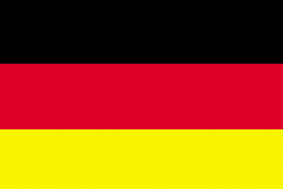 EIGENERKLÄRUNG IM SINNE DER ARTIKELN 46 UN 47 VON D.P.N.R   N.445/2000Der Unterzeichner____________________________________Bewohner von (Staat und Stadt)_________________________________________Strasse______________________________________Telefonnummer_____________________________, der strafrechtliche Konsequenzen von irreführende Angaben der Artikeln (art. 495 des Strafgesetzbuches) bewusst, ERKLÄRT EIGENVERANTWORTLICH, DASS:Hat keine Symptomen des COVID-19, als Körpertemperatur über 37,5 °C, Husten, Nausea u.s.wWeisst die Regulierungsmassnahmen für COVID-19, die existieren an diesem TagWeisst die andere Massnahmen von Beschlüsse und andere Verwaltungsmassnahmen vorgesehenWeisst die Sanktionen, von die Artikeln 4 und 19 der Gesetzdekret von den 25 März 2020, und von die Artikeln 2 und 33 der Gesetzdekret von 16 Mai 2020 vorgesehen Ich erkläre, dass ich im Besitz der Green Pass-Zertifizierung bin oder Antigenpuffer nicht früher als 48 StundenDer Unterzeichner sich auch behmüht, im Fall von ein positiv Test für das COVID-19, die Direktion zu SCHNELL WARNEN, sodass sie alle die geeigneten Massnahmen  nehmen könnt.Es wird daran erinnert, dass die Daten im voller Übereinstimmung des Privacy behandelt sein wird und dass die Daten nach 14 Tage eliminiert sein werden.Bei diese Eigenerklärung unterzeichen, behmüht sich der Unterzeichner die Regeln des Schwimmbades einhalten.CAVALESE, datum                                                                                       UNTERZEICHNUNG_____________________________                                          _________________________